جامعة ديالى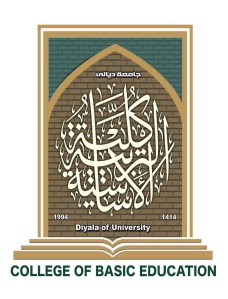 كلية التربية الأساسية                                                                          نتائج المرحلة  الأولىالدراسة الصباحية                                                                         قسم الجغرافيا                                                                                      استمارة  النتائج  للسنة الدراسية (2017 - 2018 ) الفصل الدراسي الأولجامعة ديالىكلية التربية الأساسية                                                                     نتائج المرحلة  الأولى / التحميل الدراسة الصباحية                                                                         قسم الجغرافيا                                                                                      استمارة  النتائج  للسنة الدراسية (2017 - 2018 ) الفصل الدراسي الأولتالاسم الطالب النتيجة تالاسمالنتيجة 1الاء سليم علي عباسمكمل 37عبد الله شميار عباس محمدمكمل 2ابراهيم نهاد حمودي عليمكمل38عبد الله وسيم فوزي جاسممكمل 3اسراء احمد عبد القادر عبد مكمل 39عذراء محمود قاسم احمدمكمل 4اسيل اثير حسين ذعارناجح 40عقيق حيدر كاظم حسنمكمل 5ايات ضياء ابراهيم طهمكمل 41علاء عامر شهاب احمدناجح  6اية اسماعيل حسن عليويمكمل42علاء كاظم بدران محمدمكمل 7ايهاب احمد فهد عبد عليناجح43علي محمد علي محمدناجح8بتول مثنى جميل شهاب ناجح44علياء نجاح ردام حموديناجح9تبارك عماد الطيف عباسمكمل 45عمر حازم عبد اللطيف ذيابمكمل 10تبارك محمد حسن حريفشمكمل 46غزوان طعمة جاسم محمدمكمل 11جعفر حميد محمد عباسمكمل 47غيث قصي حسن عليناجح  12حسنين حسن موسى عبدناجح48فاتن علي ناجي عليمكمل 13حسين جاسم عبد نصيفمكمل 49فاطمة سعد علي حسينمكمل 14دعاء ثامر حسن محمدناجح50فاطمة منذر جاسم محمدمكمل 15دعاء حسين علوان جبرناجح51كرار عصام جودة مهديناجح16ديار روكان جرمط عبد اللهمكمل 52لؤي ويسي جواد كاظممكمل 17ذكرى اركان عبد الرحمن كاظمناجح  53محمد سامر مروح حسينمكمل 18ربى عامر رشيد حميدمكمل 54محمد عامر غني حسينمكمل 19رسل عامر منصور مجيدناجح  55محمد وليد خالد كافيمكمل 20رشا جاسم محمد محسنمكمل 56مريم سعدون محسن سعيدمكمل 21رنا محمد كريم محمدمكمل 57مقداد علي راشد عرسانناجح22رواء خليل كريم ابراهيمراسب 58مهند خالد ياسين بريسمناجح23رياض قاسم كريم عيدانمكمل 59نبأ سعدون حسين عليناجح24زهراء محمد حسين احمدناجح  60نور سامي عبد الحميد محمدناجح25زينة ماهر حاجم حمزةمكمل 61نور سعد عيدان خلفناجح26سارة علي ابراهيم عليناجح62نور شهاب احمد عبدناجح27سجا يوسف حربي حسب اللهناجح63نور صباح رحيم عبدناجح28سهيل نجم عبد الله عابطناجح64نور عباس ياسين حسنناجح29سيناء هاشم حسون عليمكمل 65هبه محمد سعيد  حسنمكمل 30شهد عثمان ادريس صالحمكمل 66وفاء عامر احمد خلفمكمل 31شهد فاضل عبود جاسممكمل 67وفاء عبد الحميد سبع يوسفمكمل 32شهد محمد محمود يوسفمكمل 68ياسمين علي عباس احمدناجح33ضحى ثاير محمود حسينمكمل 69براء سعد حميدناجح34ضحى حسين علي كاظمناجح70سارة عبد الصمد احمدناجح35عباس هادي ابراهيم عباسناجح71خديجة صباح مهديمكمل36عبد الجبار سعد عبد الجبار عبد الكريممكمل 72رسل طه اسماعيل ناجحايناس يونس هاشم ناجح 73رواء خليل دعاجمكمل 	تالاسمالنتيجةتالاسمالنتيجة1براء سعد حميد ناجح37حيدر هزبر مكمل2سارة عبد الصمد ناجح38فاطمة ابراهيم مكمل3مصطفى احمد شكير ناجح39سيف عودة ناجح4خديجة صباح مكمل40عبير عبد الله مكمل5فاطمة قحطان عبد خميسناجح41هالة فيصل مكمل6علي فاضل وهيبناجح42وسن محمد قاسممكمل7هبة عقيل عبدناجح43نور طالب شهاب ناجح8نبراس ضياء ناجح44ربى رجب ناجح9محمد حسين علي ناجح45ضياء عماش ناجح10مشتاق صلاح ناجح46شهد علي موسى ناجح11هدى عبد الجواد مكمل47ضحى ستار شهابناجح12ياسر سعيدناجح4813رحاب محمود ناجح4914سرى عبد الصمد ناجح5015سجاد قحطان ناجح5116فاطمة سعد خطاب ناجح5217صفا عبد الكريم ناجح5318حيدر محمود خلف ناجح5419ايمن عباس ناجح5520حنين جليل ابراهيم ناجح5621ابرار محمد ناجح5722رسل جبار ناجح5823اسراء سالم سرحان ناجح5924رسل حامد ناجح6025احمد جمهورناجح6126روئ احمد مهدي ناجح6227اميرة حميد ناجح6328نور احمد هيتميناجح6429تمارة حسين ناجح6530طيبة سلامة ناجح6631بلسم فجر ناجح6732حوراء محمد كريم ناجح6833نبا كاظم محمد ناجح6934حردان حومد ناصر ناجح7035حسام احمد ناجح7136رغدة عباس عبد مكمل